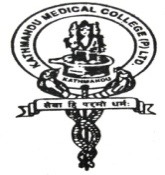 KMC Institutional Review Committee Ethical Approval Format Research Title: Detail information of PI/Co-PI/Other persons responsible for the proposed research: 3. Proposal Summary (maximum 500 words):Introduction (maximum 500 words):Statement of the Problem and Rationale / Justification (maximum 300 words)Research Objectives:General Specific Research Design and Methodology7.1 Study Design: 7.2 Study Period: 7.3 Study Site with Justification:7.4 Study Population (Specify):7.5 Study Unit:7.6 Sampling Methods / Techniques (Specify):      7.7 Sample size (with justification):   7.8 Criteria for Sample Selection:7.9 Study Variables:7.10 Data Collection Technique / Methods (Specify):7.11 Data Collection Tools: (please attached Performa in annex)7.12 Pre-testing the Data Collection Tools (if applicable):     7.13 Validity and Reliability of the Study Tools     7.14 Potential Biases (if applicable):Limitation of the Study: Plan for Supervision and Monitoring:Plan for Data Management and Analysis:Plan for Dissemination of Research Results:Plan for Utilization of the Research Findings (optional):13. How is the research project going to strengthen the research capability of the host institution: Nepali Researcher (if submitted from abroad):14. Work Plan (should include duration of study, tentative date of starting the project and work schedule / Gantt chart):  15. Ethical ApprovalBudget (if Required):16. ReferencesACCEPTANCE OF GENERAL CONDITIONS AND DECLARATION BY THE PRINCIPAL INVESTIGATORI hereby certify that the above mentioned statements are true, I have read and understood the regulation of the Institutional Review Committee (IRC) of Kathmandu Medical College on the approval of research proposal and will act in conformity with the said regulation in all respects.  If the research is terminated, for any reason, I will notify Institutional Review Committee of Kathmandu Medical College of this decision and provide the reasons for such actions.  I will provide Institutional Review Committee of Kathmandu Medical College with a written notice upon the completion of the research as well as a final summary/full report of the research study.  If I publish the results in a journal, I shall acknowledge the Institutional Review Committee of Kathmandu Medical College and shall provide the Committee with one copy of such articles.…………………………         Signature of Applicant					Date: …………………Required documents:Address letter to Chairperson IRCApproval letter from Principal/ Hospital DirectorForwarded letter from HOD in case of fund applicationFor the external researchers, applications can be directly submitted to IRCReference should be in Vancouver styleInformed Consent form should be in Nepali languageS.N. NameInstitute Department Mobile Number EmailSignature Dependent :Independent: